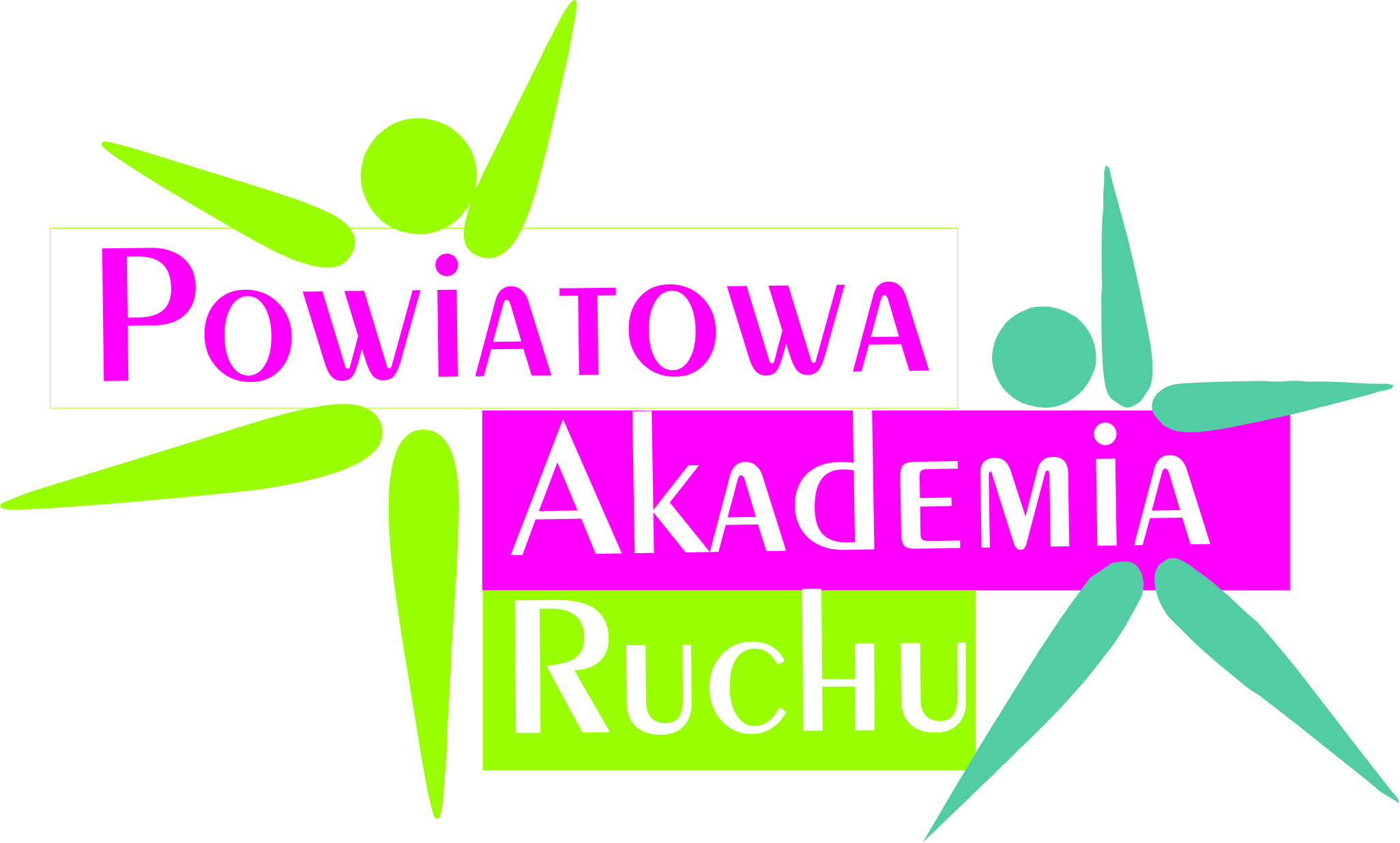 FORMULARZ ZGŁOSZENIOWY
POWIATOWA AKADEMIA RUCHUXIV edycja – wiosna 20241. IMIĘ i NAZWISKO: …………………………………………………………………
2. GMINA: ………………………………………………………….................................
3. TELEFON/E-MAIL: ………………………………………………………………..
4. RODZAJ ZAJĘĆ I GODZINA (proszę zaznaczyć krzyżykiem lub podkreślić jeden rodzaj zajęć):ZDROWY KRĘGOSŁUP (wtorek, godz.: 17:10)ZDROWY KRĘGOSŁUP (czwartek, godz.: 17:00)	ZUMBA (poniedziałek, godz.: 17:00)NORDIC WALKING (poniedziałek, godz.: 16:30)Na podstawie art. 6 ust. 1 lit. a ogólnego rozporządzenia o ochronie danych osobowych z dnia 27 kwietnia 2016 r. wyrażam zgodę na przetwarzanie moich danych osobowych zawartych w formularzu, w związku z udziałem w programie Powiatowa Akademia Ruchu. Administratorem danych jest Starosta Wrzesiński.Jednocześnie oświadczam, że zostałam/em poinformowana/y, że zgoda może być wycofana w każdym czasie. Wycofanie zgody nie wpływa na zgodność z prawem przetwarzania, którego dokonano na podstawie zgody przed jej wycofaniem.Niniejszym oświadczam, że jestem zdolna/y do udziału w programie POWIATOWA AKADEMIA RUCHU – XIV edycja – WIOSNA 2024 tj.:zamieszkuje powiat wrzesiński i mam ukończone 18 lat, nie mam żadnych przeciwwskazań zdrowotnych uniemożliwiających mi uczestniczenie w zajęciach biorę w nich udział na własną odpowiedzialnośćjeżeli wystąpią u mnie objawy choroby (gorączka, kaszel, duszności) nie wezmę udziału w zajęciach i poinformuje o tym organizatora. Zapoznałam/zapoznałem się z regulaminem zajęć, zobowiązuje się do jego stosowania i przestrzegania. Jestem świadoma/y, iż organizator nie ponosi żadnej odpowiedzialności za ewentualne nieszczęśliwe wypadki podczas zajęć. Podpisane oświadczenie jest równoznaczne z akceptacją regulaminu zajęć.…………………….......		 	                   ………..……………………     Miejscowość i data	                                                    		     Czytelny podpis